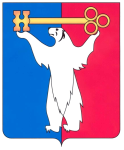 РОССИЙСКАЯ ФЕДЕРАЦИЯКРАСНОЯРСКИЙ КРАЙНОРИЛЬСКИЙ ГОРОДСКОЙ СОВЕТ ДЕПУТАТОВР Е Ш Е Н И ЕОб утверждении положения об Управлении по делам гражданской обороны и чрезвычайным ситуациям Администрации города НорильскаВ соответствии со статьей 41 Федерального закона от 06.10.2003 № 131-ФЗ «Об общих принципах организации местного самоуправления в Российской Федерации», статьей 28 Устава городского округа город Норильск Красноярского края, Городской Совет,РЕШИЛ:Утвердить Положение об Управлении по делам гражданской обороны и чрезвычайным ситуациям Администрации города Норильска (прилагается).Поручить Главе города Норильска определить должностное лицо, уполномоченное подготовить и представить в соответствующую инспекцию Федеральной налоговой службы документы для государственной регистрации Положения об Управлении по делам гражданской обороны и чрезвычайным ситуациям Администрации города Норильска в установленном законодательством порядке.С даты государственной регистрации в соответствующей инспекции Федеральной налоговой службы Положения об Управлении по делам гражданской обороны и чрезвычайным ситуациям Администрации города Норильска считать утратившими силу:   - решение Городского Совета от 20.06.2017 № 38/4-847 «Об утверждении Положения об Управлении по делам гражданской обороны и чрезвычайным ситуациям Администрации города Норильска»;  - решение Городского Совета от 14.12.2017 № 3/5-70 «О внесении изменений в решение городского Совета от 20.06.2017 № 38/4-847 «Об утверждении Положения об Управлении по делам гражданской обороны и чрезвычайным ситуациям Администрации города Норильска»;  - решение Городского Совета от 19.02.2019 № 11/5-255 «О внесении изменений в решение городского Совета от 20.06.2017 № 38/4-847 «Об утверждении Положения об Управлении по делам гражданской обороны и чрезвычайным ситуациям Администрации города Норильска»;  - решение Городского Совета от 15.12.2020 № 24/5-565 «О внесении изменений в решение городского Совета от 20.06.2017 № 38/4-847 «Об утверждении Положения об Управлении по делам гражданской обороны и чрезвычайным ситуациям Администрации города Норильска»;  - решение Городского Совета от 23.03.2021 № 27/5-624 «О внесении изменений в решение городского Совета от 20.06.2017 № 38/4-847 «Об утверждении Положения об Управлении по делам гражданской обороны и чрезвычайным ситуациям Администрации города Норильска»;  - решение Городского Совета от 21.09.2021 № 30/5-700 «О внесении изменений в решение городского Совета от 20.06.2017 № 38/4-847 «Об утверждении Положения об Управлении по делам гражданской обороны и чрезвычайным ситуациям Администрации города Норильска»;  - решение Городского Совета от 14.06.2022 № 37/5-887 «О внесении изменений в решение городского Совета от 20.06.2017 № 38/4-847«Об утверждении Положения об Управлении по делам гражданской обороны и чрезвычайным ситуациям Администрации города Норильска».  4. Настоящее решение вступает в силу со дня принятия. 5. Настоящее решение опубликовать в газете «Заполярная правда».УТВЕРЖДЕНОрешением Норильского городского Совета депутатов		       от «____» _________ 2024 № _____ПОЛОЖЕНИЕОБ УПРАВЛЕНИИ ПО ДЕЛАМ ГРАЖДАНСКОЙ ОБОРОНЫ И ЧРЕЗВЫЧАЙНЫМ СИТУАЦИЯМ АДМИНИСТРАЦИИ ГОРОДА НОРИЛЬСКАОБЩИЕ ПОЛОЖЕНИЯ 1.1. Муниципальное учреждение «Управление по делам гражданской обороны 
и чрезвычайным ситуациям Администрации города Норильска» (далее - Управление) является структурным подразделением (функциональным органом) Администрации города Норильска, осуществляющим полномочия Администрации города Норильска 
на территории муниципального образования город Норильск (далее - город Норильск) по участию в предупреждении и ликвидации последствий чрезвычайных ситуаций природного и техногенного характера (далее – ЧС), обеспечению первичных мер пожарной безопасности, организации и осуществлению мероприятий по гражданской обороне (далее – ГО), защите населения и территорий от ЧС, включая поддержку в состоянии постоянной готовности к использованию систем оповещения населения об опасности, объектов гражданской обороны, созданию и содержанию в целях ГО запасов материально-технических, продовольственных, медицинских и иных средств, осуществлению мероприятий по обеспечению безопасности людей на водных объектах, охране их жизни и здоровья, созданию, содержанию и организации деятельности муниципальных аварийно-спасательных служб и (или) аварийно-спасательных формирований, в соответствии с требованиями действующего законодательства и муниципальных нормативных правовых актов.Управление является постоянно действующим органом управления городского звена муниципального образования город Норильск территориальной подсистемы единой государственной системы предупреждения и ликвидации чрезвычайных ситуаций Красноярского края (далее – ГЗ ТП РСЧС).Управление является органом, осуществляющим управление гражданской обороной в городе Норильске.1.2. Управление наделено правами юридического лица, имеет право от своего имени приобретать и осуществлять имущественные и личные неимущественные права, нести обязанности, быть истцом и ответчиком в суде.1.3. Управление в своей деятельности руководствуется Конституцией Российской Федерации, Федеральными законами, нормативными правовыми актами Президента Российской Федерации и Правительства Российской Федерации, нормативными правовыми актами Министерства Российской Федерации по делам ГО, ЧС и ликвидации последствий стихийных бедствий (далее - МЧС России), законами Красноярского края, нормативными правовыми актами Губернатора Красноярского края, Правительства Красноярского края, Уставом городского округа город Норильск Красноярского края, решениями Норильского городского Совета депутатов, нормативными правовыми актами Администрации города Норильска, а также настоящим Положением.1.4. Полное официальное наименование Управления: муниципальное учреждение «Управление по делам гражданской обороны и чрезвычайным ситуациям Администрации города Норильска».	Сокращенные наименования Управления: Управление по делам гражданской обороны и чрезвычайным ситуациям Администрации города Норильска, Управление ГО и ЧС г. Норильска.1.5. Управление подчиняется в своей деятельности должностному лицу Администрации города Норильска в соответствии со структурой Администрации города Норильска, утверждаемой решением Норильского городского Совета депутатов. 1.6. Финансовая деятельность Управления осуществляется за счет средств бюджета города Норильска по казначейской системе через лицевые счета, открытые в Финансовом управлении Администрации города Норильска. Все платежи за счет средств бюджета города Норильска осуществляются от имени и по поручению Управления.1.7. Управление возглавляет начальник Управления (должность муниципальной службы, категория должности - руководители, группа должности - главная), назначение на должность и освобождение от должности которого производится Главой города Норильска в соответствии с порядком замещения и освобождения должностей муниципальной службы и иных должностей в Администрации города Норильска, установленным Главой города Норильска.Начальник Управления действует от имени Управления без доверенности, заключает в порядке, предусмотренном нормативными правовыми актами Администрации города Норильска, сделки, договоры (контракты), соответствующие целям деятельности Управления, выполняет иные функции, вытекающие из настоящего Положения и деятельности Управления, а также определенные его должностной инструкцией.Начальник Управления издает распоряжения, приказы по вопросам его компетенции, компетенции Управления, определенным Положением об Управлении, правовыми актами органов местного самоуправления города Норильска, его должностной инструкцией.1.8. В период временного отсутствия начальника Управления (отпуск, командировка, временная нетрудоспособность и по другим уважительным причинам) исполнение его обязанностей возлагается на лицо, назначенное Главой города Норильска, в соответствии с установленным порядком.1.9. Управление осуществляет свою деятельность во взаимодействии со структурными подразделениями Администрации города Норильска, организациями всех форм собственности, расположенными на территории города Норильска, федеральными и краевыми органами государственного надзора и контроля, общественными организациями.1.10. Управление имеет самостоятельный баланс, смету, в оперативном управлении обособленное имущество, лицевые счета в Финансовом управлении Администрации города Норильска, печать со своим наименованием, а также соответствующие бланки и штампы с изображением символики города Норильска.1.11. Расходы на текущее финансирование Управления производятся в соответствии с утвержденной Главой города Норильска на год сметой расходов по установленным кодам бюджетной классификации.1.12. Имущество, необходимое Управлению для осуществления деятельности, закрепляется за ним на праве оперативного управления и является муниципальной собственностью.1.13. Организационно - правовая форма Управления - муниципальное учреждение.1.14. Местонахождение Управления: Российская Федерация, Красноярский край, городской округ город Норильск, район Центральный, улица Вальковская, дом № 14.1.15. Ликвидация и реорганизация Управления осуществляется в порядке, предусмотренном действующим законодательством Российской Федерации, на основании постановления Администрации города Норильска, издаваемого в соответствии с решением Норильского городского Совета депутатов об утверждении структуры Администрации города Норильска.ОСНОВНЫЕ ЗАДАЧИ Участие в предупреждении и ликвидации последствий ЧС в границах города Норильска.2.2. Обеспечение первичных мер пожарной безопасности в границах города Норильска.2.3. Организация и осуществление мероприятий по ГО, защите населения и территории города Норильска от ЧС, включая поддержку в состоянии постоянной готовности к использованию систем оповещения населения об опасности, объектов ГО, создание и содержание в целях ГО запасов материально-технических, продовольственных, медицинских и иных средств.2.4. Осуществление мероприятий по обеспечению безопасности людей на водных объектах, охране жизни и здоровья населения в границах города Норильска.2.5. Создание, содержание и организация деятельности аварийно-спасательных служб и (или) аварийно-спасательных формирований, финансируемых из бюджета города Норильска.ФУНКЦИИУправление организует:- мероприятия по вопросам ГО, предупреждения и ликвидации ЧС, отнесенных в соответствии с действующим законодательством к ЧС муниципального характера, участие в их реализации в случаях и порядке, установленных законодательством.- взаимодействие с лицензированными учреждениями, осуществляющими деятельность в области гидрометеорологии и смежных с ней областях, а также работы по активному воздействию на гидрометеорологические и геофизические процессы и явления, с целью мониторинга опасных природных явлений, в том числе лавиноопасности в горных районах и организации выполнения мероприятий по принудительному сходу лавин, на территории города Норильска;- разработку и планирование мероприятий по световой и другим видам маскировок, а также определение и корректировка перечня объектов, подлежащих маскировке на территории города Норильска;  - взаимодействие подразделений территориальных органов федеральных органов исполнительной власти, подразделений органов исполнительной власти Красноярского края, органов местного самоуправления города Норильска и организаций по вопросам ликвидации ЧС и их последствий;  - взаимодействие с органами военного управления и правоохранительными органами при решении задач в области ГО;  - инструкторско – методические занятия, методические сборы, семинары, занятия по вопросам ГО, предупреждения и ликвидации ЧС с организациями, осуществляющими свою деятельность на территории города Норильска;  - мероприятия по первоочередному жизнеобеспечению населения, пострадавшего при военных конфликтах или вследствие этих конфликтов, а также при ЧС;  - подготовку информационных материалов по вопросам предупреждения ЧС, первичных мер пожарной безопасности для информирования населения города Норильска; - деятельность учебно – консультационных пунктов для подготовки физических лиц, не состоящих в трудовых отношениях с работодателем, в области ГО и защиты от ЧС.  - мероприятия по пропаганде знаний в области ГО, безопасности жизнедеятельности о значимости места и роли ГО, единой государственной системы предупреждения и ликвидации ЧС в системе безопасности страны, органов местного самоуправления, целей и задач по защите населения, территорий и организаций от ЧС.3.2. Разрабатывает мероприятия по вопросам ГО, предупреждения и ликвидации ЧС, первичных мер пожарной безопасности и безопасности людей на водных объектах в границах города Норильска.   3.3. Разрабатывает проекты нормативных правовых актов органов местного самоуправления города Норильска по вопросам ГО, защиты населения и территории города Норильска от ЧС, обеспечения первичных мер пожарной безопасности, обеспечения в границах города Норильска безопасности людей на водных объектах, охране их жизни и здоровья. 3.4. Ведёт учёт защитных сооружений и иных объектов ГО, расположенных на территории города Норильска. Организует мероприятия по созданию, реконструкции, поддержанию в состоянии постоянной готовности к использованию по предназначению и техническому обслуживанию муниципальных защитных сооружений ГО, их технических систем и других муниципальных объектов ГО. 3.5. Осуществляет планирование, подготовку и проведение мероприятий по эвакуации населения, материальных и культурных ценностей в безопасные районы из зон возможных опасностей, а также по рассредоточению работников органов местного самоуправления города Норильска и муниципальных учреждений, обеспечивающих выполнение мероприятий по ГО в зонах возможных опасностей.3.6. Осуществляет содержание, определение номенклатуры и объемов, создаваемых в целях ГО запасов материально-технических, продовольственных, медицинских и иных средств в Администрации города Норильска, контроль за созданием, хранением и использованием Запасов ГО в муниципальных учреждениях и предприятиях.3.7. Участвует в создании резерва материальных ресурсов для ликвидации ЧС 
в соответствии с действующим нормативным правовым актом Администрации города Норильска.3.8. Осуществляет обеспечение создания сил и средств ГО, необходимых для решения вопросов местного значения.3.9. Предоставляет в Управление общественных связей, массовых коммуникаций и развития туризма Администрации города Норильска информацию об угрозе возникновения или возникновении ЧС, а также о ходе работ по ее ликвидации, с целью информирования населения через средства массовой информации (далее - СМИ).3.10. Ведёт учет сил и средств, предназначенных для защиты населения и территории города Норильска от ЧС.  3.11. Определяет перечень организаций, обеспечивающих выполнение мероприятий местного уровня по ГО.  3.12. Информирует население об угрозе возникновения или возникновении ЧС, а также о ходе работ по ее ликвидации через СМИ.  3.13. Проводит мероприятия по поддержанию в готовности средств индивидуальной защиты, техники и специального имущества их учет и накопление.3.14. Осуществляет представление донесений в соответствии с Порядком предоставления донесений, докладов, представляемых руководителями органов местного самоуправления.   3.15. Осуществляет изучение, обобщение и распространение передового опыта о перспективных формах и эффективных методах работы органов управления, сил и средств организаций города Норильска по вопросам ГО и ЧС, позволяющих получить наиболее высокие показатели при решении возложенных на них задач и функций.  3.16. Осуществляет управление ГО на территории города Норильска.3.17. Проводит регистрацию аттестованных нештатных аварийно – спасательных формирований и ведение их реестра. 3.18. Осуществляет согласование Планов организаций и предприятий:- ГО;- приведения в готовность ГО;- основных мероприятий в области ГО, предупреждения и ликвидации ЧС, обеспечения пожарной безопасности и безопасности людей на водных объектах.3.19. Организует мероприятия по созданию, обеспечению и организации деятельности аварийно-спасательных формирований и (или) аварийно – спасательных служб, финансируемых из бюджета города Норильска.3.20. Осуществляет:- организационно – техническое обеспечение Комиссии по предупреждению и ликвидации чрезвычайных ситуаций и обеспечению пожарной безопасности муниципального образования город Норильск;- обеспечение работы эвакуационной комиссии города Норильска;- работу Комиссии по повышению устойчивости функционирования предприятий, учреждений и организаций, осуществляющих деятельность на территории города Норильска;- организационно – техническое обеспечение Рабочей группы по определению необходимости выделения средств резервного фонда Администрации города Норильска на цели, связанные с мероприятиями по гражданской обороне, предупреждению и ликвидации последствий чрезвычайных ситуаций и аварий;  - организационно – техническое обеспечение Комиссии по определению ущерба от возможных чрезвычайных ситуаций природного и техногенного характера. 3.21. Участвует в подготовке предложений в вышестоящие органы управления по вопросам:- отнесения организаций к категориям по ГО;- отнесения территории города Норильска к группе по ГО;- развертывания лечебных и других учреждений, необходимых для первоочередного обеспечения пострадавшего населения;- привлечения сил и средств ГЗ ТП РСЧС к ликвидации ЧС;- создания страхового фонда документации.3.22. Осуществляет разработку, корректировку и изменение Планов:- действий по предупреждению и ликвидации ЧС на территории города Норильска;-  ГО и защиты населения города Норильска; - приведения в готовность ГО города Норильска;- основных мероприятий города Норильска в области ГО, предупреждения и ликвидации ЧС, обеспечения пожарной безопасности и безопасности людей на водных объектах.3.23. Осуществляет организационно – методическое руководство и контроль:- за деятельностью муниципальных бюджетных, казенных и автономных учреждений города Норильска в области ГО и защиты населения и территорий от ЧС;- за созданием (реконструкцией), совершенствованием и поддержанием в состоянии постоянной готовности муниципальной автоматизированной системы централизованного оповещения населения города Норильска;- за подготовкой в области ГО и защиты от ЧС работников организаций, осуществляющих деятельность на территории города Норильска и финансируемых из бюджета муниципального образования город Норильск;- за подготовкой в области ГО и защиты от ЧС работников организаций, осуществляющих деятельность на территории города Норильска и финансируемых не из бюджета муниципального образования город Норильск;- за проведением учений и тренировок по ГО и защите от ЧС;- за созданием и деятельностью спасательных служб (служб обеспечения мероприятий ГО и защиты населения) города Норильска;- за количеством, качеством и условиями хранения резервов материальных ресурсов для ликвидации ЧС на территории города Норильска.3.24. Осуществляет организационно - методическое руководство по вопросам:- деятельности ГЗ ТП РСЧС; - создания сил и средств ГО, необходимых для решения вопросов местного значения;- создания объектов ГО и поддержанию их в состоянии постоянной готовности к использованию; - планирования, подготовки и проведения мероприятий по эвакуации населения, материально культурных ценностей в безопасные районы из зон возможных опасностей;- ведения ГО, предупреждения и ликвидации ЧС в организациях города Норильска;- создания, хранения, использования и восполнения резервов материальных ресурсов для ликвидации ЧС в организациях, расположенных на территории города Норильска;- подготовки аварийно-спасательных формирований, работников организаций, личного состава формирований, служб ГО города Норильска и населения города Норильска способам защиты от опасностей, возникающих при военных конфликтах или вследствие этих конфликтов, а также способам защиты и действиям в условиях ЧС;- поддержания в состоянии готовности сил и средств ГО в организациях, необходимых для решения вопросов местного значения;- проведения мероприятий по предупреждению ЧС и повышению готовности сил и средств ГЗ ТП РСЧС к действиям при возникновении ЧС;- накопления и поддержания в готовности защитных сооружений, средств индивидуальной защиты, техники и специального имущества, проведения мероприятий по световой и другим видам маскировки.3.25. Осуществляет обеспечение соблюдения, установленного законодательством Российской Федерации о государственной тайне порядка ведения секретного делопроизводства и обращения с секретными документами.3.26. Осуществляет функции, полномочия (в том числе по контролю, ведомственному контролю) учредителя, главного распорядителя бюджетных средств в отношении подведомственного муниципального казенного учреждения «Служба спасения» в соответствии с требованиями законодательства, муниципальных правовых актов муниципального образования город Норильск. 3.27. Осуществляет координацию, контроль деятельности подведомственного муниципального казенного учреждения «Служба спасения». 3.28. Осуществляет ведение бухгалтерского учета в Управлении, составление и представление бухгалтерской и статистической отчетности в порядке, установленном законодательством Российской Федерации для бюджетных учреждений.3.29 Осуществляет иные функции, возложенные на Управление муниципальными правовыми актами органов местного самоуправления муниципального образования город Норильск, в соответствии с задачами и функциями Управления.3.30. Осуществляет постоянное проведение мониторинга изменений в федеральном и краевом законодательстве, иных нормативных правовых актах (в том числе в действующих решениях Норильского городского Совета депутатов), а также мониторинга применения правовых актов органов местного самоуправления муниципального образования город Норильск, их должностных лиц (далее - МПА) по вопросам, отнесенным к компетенции Управления, с целью приведения системы МПА в соответствие с федеральным и краевым законодательством, действующими решениями Норильского городского Совета депутатов, устранения противоречий в действующих МПА.ПРАВА Для исполнения возложенных функций Управление имеет право: 4.1. Запрашивать и получать в установленном порядке от структурных подразделений Администрации города Норильска и организаций всех форм собственности, расположенных на территории города Норильска, органов государственной власти информацию, необходимую для выполнения возложенных на Управление задач.4.2. Привлекать в установленном порядке при проведении экспертизы, разработке нормативной документации работников структурных подразделений Администрации города Норильска, муниципальных учреждений и специалистов иных организаций (в случаях решения вопросов с учетом специфики деятельности организации).4.3. Получать копии актов нормативного/ненормативного характера, касающихся деятельности Управления.4.4. Пользоваться специальными транспортными средствами аварийно-спасательных служб города Норильска, оборудованными в установленном действующим законодательством порядке специальными сигналами.4.5. Представлять интересы Управления, Администрации города Норильска в пределах своей компетенции в суде и во всех государственных, общественных и иных учреждениях, организациях, на предприятиях.4.6. Заключать договоры, (контракты) с юридическими и физическими лицами в порядке, предусмотренном законодательством, нормативными правовыми актами органов местного самоуправления города Норильска.4.7. Осуществлять в пределах компетенции иные необходимые действия, связанные с выполнением возложенных на Управление задач и функций.«_____» ___________ 2024 года№ __________Председатель городского Совета                         Глава города НорильскаА.А. Пестряков    Д.В. Карасев